https://link.springer.com/article/10.1007/s13204-021-02062-5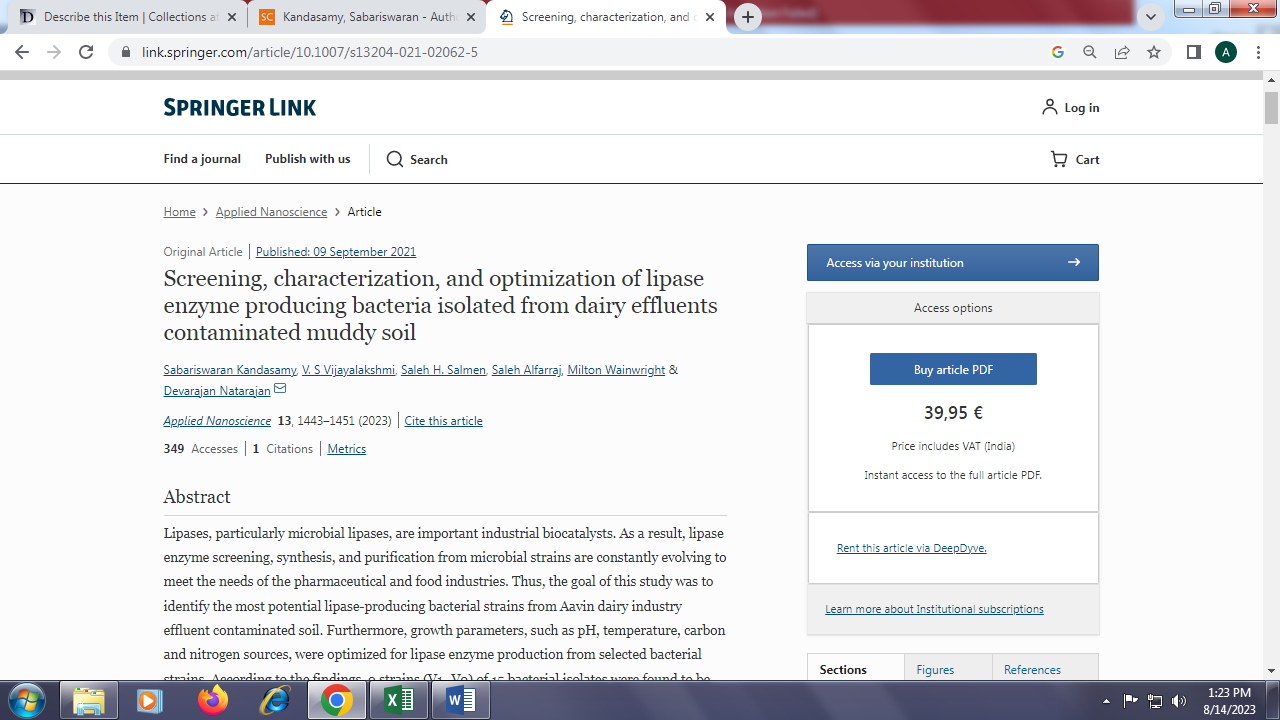 